Past Simple or Present Perfect. Exercises.Упражнение 1. Complete the pairs of sentences. Use the Present Perfect in one sentence and the Past Simple in the other.I (know)  _______ her for six years.I (know) _______  him when I was at school.He (live) _______  in Paris from 1997 to 2000.He (live) _______  in New York since 2001.Where's Pete? I (not see) _______  him for ages.I (not see) _______  Pete last night.We (be) _______  at primary school from 1993 to 1998.We (be) _______ in this class since September.I (not watch) _______  this video yet.I (not watch) _______ a video at the weekend.Упражнение 2. Put the verbs in brackets in the Past Simple or in the Present Perfect.1.  I ________ (never/ be) to the USA. I ______ (want) to go there last summer but I couldn’t.2.  He _______ (live) in this street all his life.3.  His father ________ (come back) to London last Sunday.4.  Yan __________ (write) a letter to Nick two days ago.5.  He ________ (send) his letter yesterday.6.  They  ________  (just/ buy) some postcards.Упражнение 3. Fill in last night, ever, ago, just, yet, always in the right place.1.  Nick’s uncle went to Russia 3 years.2.  Mr. Rambler has come back from Belarus.3.  Nick has wanted to visit Belarus.4.  Mr. Rambler saw Yan.5.  They haven’t visited this old castle.6. Have you been to England?Упражнение 4. Choose the correct option.She has /‘s had a moped since she was 15.We took /‘ve taken a taxi to town that morning.We played /'ve played volleyball last nightI'm really hungry. I didn’t eat / haven’t eaten since last night.They visited/ ‘ve visited Colorado last summer.Упражнение 5. Put the verbs in brackets in the Past Simple or in the Present Perfect.1. Maria (get) ______ some bad news last week. She (be) ______ sad since she (get) ______  the bad news.2. I  (start) ______  school when I was five years old. I (be) ______  at school since I (be) ______  five years old.3. I  (change) ______ my job three times this year.4. I  (change) ______  my job three times last year.5.  The weather was hot and dry for many weeks. But two days ago it (rain) ______.6.  Tom (break) ______  his leg five days ago. He’s in hospital. He (be) ______  in hospital since he (break) ______  his leg.7.  Are you going to finish your work before you go to bed? — I (finish) ______  it (already). I (finish) ______  my work two hours ago.Упражнение 6.  Put the verbs in brackets in the Past Simple or in the Present Perfect.1. I (have, just) ______   a nice pot of coffee. Would you like a cup?2. I (see, not) ______   Steve this morning yet.3.  Carol and I are old friends. I (know) ______   her since I (be) ______   a freshman in high school.4.  Maria (have) ______   a lot of problems since she (come) ______   to this country.5. I  (go) ______  to Paris in 2003 and 2006.6.  A car came round the corner and I (jump) ______   out of the way.7.  Don’t throw the paper away because I (not to read) ______   it yet.8.  Is Jim going to eat lunch with us today? — No. He (eat) ______   (already).He (eat) ______   lunch an hour ago.9.  Since we (start) ______   doing this exercise, we (complete) ______  some sentences.10. I (be) ______   never to Italy.Упражнение 7. Put the verbs in brackets in the Past Simple or in the Present Perfect.1.  You (ever work) ______ in a shop?2. I (work) ______ at my uncle’s shop when I was younger.3.  It’s the first time I (be) ______ on a ship.4.  Ann is looking for her key. She can’t find it. She (lose) ______ her key.5.  How many symphonies Beethoven (compose) ______?6.  Look! Somebody (spill) ______ ink on the notebook.7.  You (have) ______ a holiday this year yet?8.  You (see) ______ any good films recently?9. He (have, not) ______ any problems since he (come ) ______ here.Упражнение 8. Раскройте скобки, употребляя глаголы в Past Simple или Present Perfect1. I  (cut) ______ some flowers from my garden yesterday. I (cut) ______  lots of flowers from my garden so far this summer.2. I  (not / see) ______  Tom lately.3. The artist (draw) ______  a picture of sunset yesterday. She (draw) ______ many pictures of sunsets in her lifetime.4. I  (feed) ______ birds at the park yesterday. I (feed) ______  birds at the park every day since I (lose) ______  my job.5. Ann (wake up) ______  late and (miss) _______ her breakfast on Monday.6. I (forget) ______  to turn off the stove after dinner. I (forget) ______  to turn off the stove a lot of times in my lifetime.7.  The children (hide) ______ in the basement yesterday. They (hide) ______  in the basement often since they (discover) ______  a secret place there.8.  The baseball player (hit) ______ the ball out of the stadium yesterday. He (hit) ______ a lot of homeruns since he (join) ______  our team.9.  We first (meet) ______ in 2001. So we (know) _______  each other for 8 years.Упражнение 9. Put the verbs in brackets in the Past Simple or in the Present Perfect.1. She (change) ______  a lot since she left school.2. I  (see) ______ this film and I don’t want to see it again.3.  Jazz (originate) ______  in the United States around 1900.4.  Tom Hanks  (win) ______  an Oscar several times already.5.  Long ago, they (build) ______  most houses out of wood.6.  Scientists still (not/find) ______  a cure for cancer.7.  Sean (eat, never) ______  Chinese food before.8.  In my first job, I (be) ______  responsible for marketing.9.  The last job I (apply) ______ for required applicants to speak some Japanese.10.  The first modern Olympics  (take) ______  place in Athens more than a hundred years ago.11. I am writing in connection with the advertisement which (appear) ______  in December.Упражнение 10. Complete the sentences. Use the Present Perfect or the Past Simple.My family and I (move) from London to Cardiff last summer, so we (live) in Cardiff for seven months now. I miss my friends in London. My best friend is called Megan. We (meet) at primary school, so I (know) her for nine years. Unfortunately, I (not see) her since last summer.I go to Greystone Secondary School in Cardiff. I (be) at the school since last September. At first I (not like) it because I (not have) any friends here. But the students in my class are really nice and I'm happy here now.Упражнение 11. Correct the mistakes in these sentences.We lived here since 1997.I've been ill since two days.How long do you know him?Susie has seen a good film last night.We've finished our homework just.I've already wrote three letters.Упражнение 12. Complete the sentences. Use the Present Perfect or the Past Simple.Helen:  That's a nice tennis racket. Is it new?Andy: No, (I/have) ________ it for about a year, but ( I/not play) _______ with it very much. ( I/buy) ________ it in Florida.Helen: When ( you/go) ________ to America?Andy: ( I/go)  ________ there with my family in the spring.Helen: What was it like?Andy: Great! (I/stay) ___________ with my penfriend.Helen: Is your penfriend American?Andy: Yes. ( I/have) ________ an American penfriend for two years. (he/come) __________   to England last summer.Helen: (I/not meet)  _______ him.Andу: No, (you/be) ______ on holiday in Turkey.Поставьте правильный глаголThere _____ two cups of tea on the table.There _____ some milk in the cup.There _____ an orange in the salad.There _____ six balls in the box.There _____ some cheese on the plate.There ______ a blue chair at the door.There _____ five chicks and a hen on the farm.There _____ a table and nine desks in the classroom._____ there three cups on the coffee-table?____ there a carpet on the floor?There _____ no cats in the sitting room.There_____ a cat on the table.There_____ 3 dogs in the boxThere _____4 hens in the house.There _____ a pot on the table._____ there a bathroom near the kitchen?   _____ there four rooms in the house?_____  there a kitchen under your bedroom?Упр 2. Write in There's / There’re._________ some sandwiches in the fridge._________ a biscuit on the plate._________ some jam on the table._________ some cornflakes in the cupboard._________ some sugar in the glass._________ two cups of tea on the table.Упражнение 3. Write in Is there or Are there. Go to your kitchen. Give short answers.Yes, there is.         Yes, there are.      No, there isn't.        No, there aren't._____________ any sausages in the fridge? ____________________._____________ any sugar in the cupboard?____________________._____________ any rolls on the table?____________________._____________ any eggs in the fridge?____________________._____________ any jam in the fridge?____________________._____________ any biscuits in the cupboard?____________________.   Упражнение 6. Составь и запиши предложения.1. pears / there / ten / in the / are / bag / .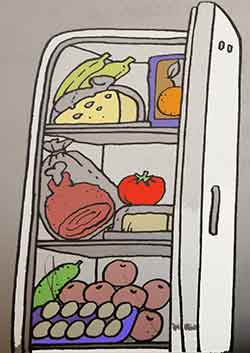 2. aren’t / pupils / there / classroom / in the / .3. an egg / on the / there / plate / is / ?4. on the / there / a / cat / chair / is / white / .5. a turtle / on / there / isn’t / farm / this / .6. at the / two / bikes / door / are / there / ?Упр 7.  Что имеется в холодильнике? Посмотрите и напишите. Несколько предложений уже сделаны для примера.    There's some cheese.  There are some apples.________________________________________________________________________________________________________________________________________________________________________________________________________________________________________________________________________________________________________________________________________________________________________________________________________________________________________________________________________________________________________________Упражнение 9.  Find the differencesПример: There's some coffee in picture 1. There isn't any coffee in picture 2. exercises there isУпражнение 10. Write in There's / There’re._______________ a kitten in the kitchen._______________two puppies in the bathroom._______________five mice in the living-room._______________a hamster in the hall._______________three tortoises in the bedroom._______________ a budgie in the garden._______________ three mice under the cupboard._______________four tortoises under the carpet_______________ a cat near the cupboard._______________two dolls on the chair._______________ a rabbit under the chair.Упражнение 11. Circle the correct answer.exercises there is1.Is there a fridge in the kitchen?a Yes, there is.              b. No, there isn't.2. Are there two cupboards in the kitchen?a. Yes, there are.           b. No, there aren't.3. Are there any telephones in the kitchen?a. Yes, there are.           b. No, there aren't.4. Is there a cooker in the kitchen?a Yes, there is.            b. No, there isn't.Упражнение 12. Circle the correct word. Give short answers about your room.Is / Are there a sofa in the room? ______________________Is / Are there any chairs? ______________________Is / Are there any lamps? ______________________Is / Are there a wardrobe in the room? ______________________Is / Are there two armchairs? ______________________Is / Are there a carpet on the floor? ______________________Упражнение 13. Write in isn't or aren't.There ________a sofa in the room.There ________any armchairs.There ________ any lamps.There ________a bookcase.There ________a bed.There________any books.